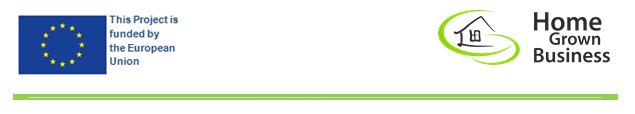 “Javni poziv Fonda za mala i srednja poduzeća”u okviru projekta Home grown business 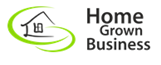 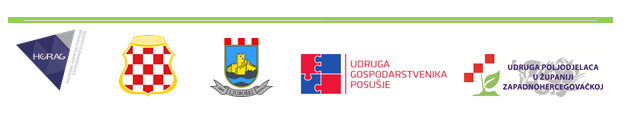 Sadržaj dokumenta1 Pozadina Javna ustanova Razvojna agencija Županije Zapadnohercegovačke - HERAG je koordinator u projektu „Home grown business“, koji je financiran sredstvima EU putem programa EU za podršku lokalno ekonomskom razvoju u Bosni i Hercegovini. U projektu kao partneri sudjeluju Vlada Županije Zapadnohercegovačke, Općina Ljubuški, Udruga gospodarstvenika Posušje i Udruga poljodjelaca u Županiji Zapadno hercegovačkoj. Ukupna vrijednost projekta je 630.145,05 EUR, a trajanje projekta je 30 mjeseci. Kroz projekt će se razviti  usluge poslovnog inkubatora i Fonda za MSP, uspostaviti lokalno partnerstvo za zapošljavanje i poduzetništvo, obučiti tim za poslovnu podršku i izgraditi poduzetnički inkubator. Kako bi naši projekti imali smisla i bili razvijeni za potrebe naših stanovnika, studenata, zaposlenih i nezaposlenih, poljoprivrednika i svih ostalih koji se žele baviti poduzetništvom pripremljen je poslovni plan poslovanja poduzetničkog inkubatora koji ujedinjuje sve naše aktivnosti i mjere razvijanja poduzetništva u Zapadnohercegovačkoj županiji. Poduzetnički inkubatori okupljaju male poduzetnike koji tek počinju poslovati ili su u fazi rasta i razvoja i nemaju vlastiti prostor. Upravo inkubatori omogućuju poduzetnicima korištenje poslovnog prostora po vrlo povoljnim uvjetima (bez najamnine ili uz smanjenu najamninu) ograničen broj godina. Osim poslovnog prostora, korisnicima su na raspolaganju poslovna infrastruktura, intelektualne i poslovne usluge i dr. u razdoblju inkubacije nakon čega bi trebali postati samostalni i prepustiti mjesto u inkubatoru drugom poduzeću. Cilj poduzetničkih inkubatora je ponajprije generiranje novih malih tvrtki na temelju inovacijskih ili poduzetničkih projekata koji se razvijaju u samom centru.Poduzetnički inkubator ima za cilj razviti referentnu točku za razvoj malog i srednjeg poduzetništva u Zapadnohercegovačkoj županiji prvenstveno kroz pružanje svih vrsta pomoći koja im je potrebna kako bi bili konkurentni na tržištu. Razvoj cjelokupnog sustava potpore za male poduzetnike uključuje sudjelovanje različitih partnera čime se stvara mreža kvalitetnih mentora koji će ponuditi široki spektar specijalističkih znanja u različitim područjima.Javni poziv se objavljuje u okviru projekta Home grown business financiranog od strane Europske unije u Bosni i Hercegovini u okviru programa EU Support to Local Economic Development in Bosnia and Herzegovina, Budget Line: BGUE-B2012-22.020200-C8-ELARG DELBIH. Trajanje projekta je 30 mjeseci, odnosno do lipnja 2016. godine.2 Ciljevi javnog poziva i prioriteti Sredstva ovog javnog poziva namijenjena su poduzetnicima kao podrška realizaciji poslovnih ideja kroz osnivanje gospodarskog subjekta ili u okviru već postojećeg.Ciljevi financijske potpore su:  Pomoći, u prvom redu, novim ali i postojećim poduzetnicima da započnu novu poslovnu ideju i pokrenu vlastiti poslovni subjekt kako bi se  u njemu zaposlili i dalje razvijali poslovanje tog subjekta. Pokrenuti poslovanje poduzetničkog inkubatora i povezati djelovanje mentora za poduzetništvo kako bi se u županiji stvorila mreža potpornih ustanova za poduzetništvo. Pomoć projektu se može dobiti kroz dva LOT-a: LOT 1: pomoć u poduzetničkom inkubatoru. Poduzetnik će se smjestiti u poduzetnički inkubator i u njemu obavljati svoju djelatnost. U tom okviru će dio potpore koristiti za plaćanje smještaja u poduzetničkom inkubatoru dok će ostali dio potpore trošiti za aktivnosti koje predvidi poslovnim nacrtom svog projekta. Ukupan iznos sredstava koji je predviđen za LOT 1 iznosi 30.000 EUR. LOT 2: pomoć bez ulaska u poduzetnički inkubator. Poduzetnik se neće smjestiti u poduzetnički inkubator nego će predvidjeti druge aktivnosti koje su potrebne za razvoj projekta po poslovnom nacrtu kojeg dostavlja. Ukupan iznos sredstava koji je predviđen za LOT 2 iznosi 30.000 EUR.Svaki oblik projekta (LOT 1 ili LOT 2) mora u svom financijskom dijelu predvidjeti troškove razvoja poslovne ideje i poslovanja poslovnog subjekta s mentorom. Iz tog djela podrške poduzetnik će platiti pomoć i suradnju mentora u razvoju njegove poslovne ideje. Taj dio podrške (pomoći) je obavezan i mora u svakoj prijavi iznositi između 15 i 30% traženih sredstava. Maksimalni iznos potpore za svaki odobreni projekt je 4.500 EUR. Poželjne su prijave manjih iznosa za financiranje od maksimalnog iznosa, no ipak ne manje od 2.000 EUR.Za LOT 1 maksimalni iznos potpore od 4.500 EUR se uvećava za iznos najamnine poslovnog prostora u poduzetničkom inkubatoru u maksimalnom trajanju do 12 mjeseci.Ako je potrebno poduzetnik može u aplikaciji predstaviti i druga financijska sredstva koja će uložiti u projekt. Nije dozvoljeno preusmjeravanje sredstava iz jednog u drugi LOT ni u slučaju nedovoljnih prijava.Nije dozvoljena prijava projekata koji su već financirani EU sredstvima  ili sredstvima drugih donatora putem drugih Javnih poziva.Prihvatljivi prijavitelji Na javni poziv se mogu prijaviti:Pravne osobe sa područja Županije Zapadnohercegovačke registrirane u Bosni i Hercegovini.Fizičke osobe sa područja Županije Zapadnohercegovačke koje su podnijele prijavu za registraciju poslovnog subjekta u Bosni i Hercegovini, ali im rješenje još nije izdato ili će u tijeku provedbe projekta predati dokumentaciju za registraciju jednog od oblika poslovnog subjekta. Prijave mogu biti podnesene i u partnerstvu više organizacija dok za sve važe uvjeti iz točke Prihvatljivi prijavitelji. Jedna osoba može samo jednom primiti sredstava iz ovog poziva. Podnositelj prijave može je pismenim zahtjevom povući u bilo koje vrijeme prije sklapanja ugovora za projekt kojeg je prijavio. Odbačen zahtjev može biti ponovo poslan samo ako je njegov sadržaj bitno promijenjen. Poslan zahtjev će se tretirati kao nov i biti će predmet cijelog postupaka ocjenjivanja kao u prvom postupku.Period implementacije projekta/utroška financijske potporeVremenski period utroška financijske potpore je maksimalno 4 (četiri) mjeseca odnosno do 30.04.2016. godine.Prihvatljive aktivnostiPrijavitelji mogu u financiranje prijaviti sve aktivnosti koje su potrebne da bi pokrenuli vlastiti poslovni subjekt i u tom okviru pokrenuli poslovanje ili aktivnosti za razvoj nove poslovne ideje. Prihvatljive su tako sve aktivnosti koje su potrebne za pokretanje poslovanja poslovnog subjekta odnosno nove poslovne ideje: od najma prostorija, nabave opreme, gradnje, nabave prava ili drugih potrebnih licenci, troškovi registracije/osnivanja poduzeća, svi operativni troškovi itd. Cilj aktivnosti mora biti pokretanje novog poslovnog subjekta ili nove poslovne ideje, a ne pokrivanje gubitka na starim projektima. Plaćene će biti aktivnosti kao što su (primjeri): Najam prostorija u poduzetničkom inkubatoru ili izvan njega, Nabava opreme, Izgradnja dijelova ili cijelih poslovnih objekata, Nabava softvera, prava, licenci, dizajna, Troškovi registracije/osnivanja poduzeća ili obrta,Troškovi posjete sajmova, školovanja, upoznavanja nove tehnologije, Troškovi nastupa na novim tržištima, Troškovi uspostave Internet stranica, društvenih mreža, implementacija promocijskih akcija.Najvažnije je da trošak ima jasnu vezu sa proizvodima odnosno uslugama poduzeća i da je u tom okviru potreban.   Neopravdani oblici potpore Neprihvatljive aktivnosti u okviru ove financijske potpore su: Financiranje projekata koji su već financirani sredstvima EU ili drugih donatora iz nekog drugog poziva,pojedina sponzorstva za sudjelovanje na radionicama, seminarima, konferencijama i kongresima, nabava vozila, financiranje za projekte koji su već završeni, projekti za isključivu korist pojedinaca ili ekskluzivne ograničene skupine pojedinaca, projekti koje podržavaju pojedine političke stranke ili vjerske zajednice,humanitarna djelatnost. Neprihvatljivi troškovi u okviru ove financijske potpore su: porezi, uključujući poreze na dodanu vrijednost; carinske i uvozne pristojbe, ili drugi troškovi; kupnja ili najam zemljišta i postojećih zgrada; kazne i troškovi parničenja; bankovne pristojbe, troškovi jamstava i slični izdaci, tečajni gubici i drugi čisto financijski izdaci,  troškovi leasinga; troškovi amortizacije; dugovi i troškovi otplate duga; rezerviranje za gubitke ili potencijalne buduće obveze; kamate; stavke već financirane u drugom projektu, krediti trećim osobama. Kako se prijaviti?Prijave na javni poziv su prihvatljive do  16.11.2015. godine do 16.00 sati.Za prijavu na javni poziv kandidat mora popuniti prijavni obrazac koji je objavljen na internetskim stranicama www.herag.ba i www.eu-hgb.comPrijavni obrazac je dostupan na jednom od službenih jezika BiH i može biti popunjen na bilo kojem službenom jeziku BiH. Prijava se sastoji od: Propisno ispunjen i potpisan prijavni obrazac, Rješenje o registraciji ili potvrda o predanoj dokumentaciji za registraciju poslovnog subjekta odnosno osobni podaci podnositelja zahtjeva, Naziv banke i broj računa na koji će biti uplaćen odobreni iznos.  Svi dokumenti prijave moraju biti poslani elektronskim putem HERAG-u na adresu info@herag.ba dok kao primljene važe samo one prijave za koje je HERAG potvrdio njihovo primanje s povratnom elektronskom porukom podnositelju.Ako je prijava podnešena poštom ona mora u istom terminu biti dostavljena na: Javna ustanova Razvojna agencija ŽZH-HERAGBlidinjska 1, (poštanski pretinac 66) 88240 Posušje BiHInformacije o pozivu Nakon objave poziva za dostavu poslovnih ideja HERAG će u okviru projekta Home grown business organizirati Info dane na području sve četiri općine u ŽZH na kojima će se predstaviti javni poziv i potencijalnim poduzetnicima obrazložiti uvjeti prijavljivanja. Nakon objave poziva za dostavu poslovnih ideja HERAG će u okviru projekta Home grown business organizirati Dane otvorenih vrata na području sve četiri općine u ŽZH na kojima će se pomoći potencijalnim poduzetnicima u razradi poslovnih ideja i popunjavanju prijavnih obrazaca. Za sve dodatne infromacije, kao i prijavu za sudjelovanje na Danima otvorenih vrata obratiti se osobno na Javna ustanova Razvojna agencija ŽZH-HERAG, Blidinjska 1, 88240 Posušje ili telefonom na +38739/681-631 ili putem e-maila na info@herag.ba. Postupak procjene zahtjevaTajništvo HERAG-a će prvo provesti preliminarnu procjenu svih prijava i tražiti pojašnjenja ili dodatne informacije od podnositelja zahtjeva. Odbor za pregled i procjenu prijava pod predsjedanjem direktora HERAG-a  se sastoji od 5 članova koji dolaze iz općina županije (ukupno 4 člana) i Službe za zapošljavanje (1 član).  Odbor imenuje direktor HERAG-a na prijedlog Općina i Službe za zapošljavanje. Pored njih  u odbor mogu biti imenovani i članovi na prijedlog HERAG-a kako bi se postigao sastav različitih disciplina i sektora kako bi što bolje ocijeniti projekte i formulirali odluke o financiranju za svaki projekt. Podnositelji zahtjeva će biti obaviješteni o ishodu nakon što je Odbor za pregled i procjenu prijava donio odluku.U normalnim okolnostima procjena projekta će trajati najviše 30 radnih dana. Kriteriji procijene Sljedeći aspekti će se razmatrati tijekom procesa provjere: Obavijest o odobrenju ili odbijanju potpore HERAG će obavijestiti podnositelja zahtjeva o rezultatima procjene u pisanom obliku. Ako zahtjev bude odbijen HERAG će obavijestiti podnositelja zahtjeva o razlozima za takvu odluku.Uspješan podnositelj zahtjeva morati će, ukoliko bude potrebno, revidirati prijedlog projekta prema odluci Odbora za pregled i procjenu prijava i dostaviti ga zajedno s projekcijom novčanog tijeka za projekt HERAG-u.Odobrenje projekta i projekcija novčanog tijeka će se priključiti i čine Ugovor o projektu.Financijsko upravljanje Isplata potpore Ovisno o Ugovoru o projektu HERAG će osigurati korisniku potpore isplatu sredstava do 50% u roku od 30 dana od potpisivanja ugovora i ostalih 50% u drugoj rati koja će biti definirana ugovorom. Točne iznose isplata će definirati Ugovor. Knjige i evidencija Korisnik potpore mora voditi evidenciju o popisu troškova projekta i čuvati dokumentaciju projekta (narudžbenice, ponude, ugovore, račune, naloge za plaćanje, izvještaje i slično). Knjige i evidencija moraju se održavati na način kako bi se omogućila priprema izvještaja o troškovima projekta (stavke troškova voditi u istom formatu kao što je prikazano u odobrenom proračunu). Sve transakcije koje se odnose na projekt, podnositelj mora pravilno i pravovremeno zabilježiti u svoje poslovne knjige i proračun projekta. Troškovi projekta se mogu platiti nakon dostave opreme i robe koja je uredno zaprimljena ili kad su usluge ili koristi uredno isporučene. Troškovi projekta nastaju samo i isključivo unutar trajanja projekta. Korisnik potpore je dužan dokumentaciju projekta čuvati najmanje 7 godina poslije završetka projekta. U slučaju da ih HERAG ili druga kontrolna institucija zatraži na uvid moraju biti doneseni na pregled na određeno mjesto ili će biti tražen povrat cijelog iznosa potpore sa zateznim kamatama. Prekid ugovora HERAG zadržava pravo obustave ili prekida ugovora odnosno podrške projektu. Okolnosti u kojima HERAG ima pravo prekinuti podršku: nedostatak zadovoljavajućeg napretka ili male mogućnosti za uspješan završetak projekta, ciljevi i značaj projekta su se promijenili zbog vanjskih događaja, kršenje uvjeta ugovora,HERAG mora prekinuti projekt u javnom interesu.  U slučaju kršenja uvjeta ugovora podnositelj zahtjeva će morati vratiti cijeli iznos potpore koju je primio zajedno sa svim upravnim, pravnim i drugim troškovima i zateznim kamatama. U ostalim slučajevima (nedostatak zadovoljavajućeg napretka u roku od 2 mjeseca od potpisa ugovora) korisnik potpore će vratiti neutrošeni iznos potpore.Intelektualno vlasništvo projekta Intelektualno vlasništvo projekta ostaje na podnositelju zahtjeva. Podnositelj zahtjeva daje za dobrobit javnosti i za promocijske svrhe HERAG-u i drugim javnim institucijama u procesu financiranja projekta neopozivo, ne-ekskluzivno, trajno, oslobođeno naknade pravo prenositi i kopirati projektne materijale, izdavanje tih materijala u javnost, učiniti te materijale dostupne javnosti (bilo putem Interneta ili na neki drugi način), iz materijala napraviti promjene ili dopune, emitiranje u cijelosti ili djelomično. Podnositelj zahtjeva mora osigurati da druga mala i srednja poduzeća imaju jednak pristup znanju koje je bilo razvijeno u okviru projekta pod jednakim uvjetima. Podnositelj zahtjeva mora iskustva projekta predstaviti javnosti na široko dostupan način. Poduzetnik koji je dobio potporu je obvezan prenijeti svoja iskustva u obliku predavanja, posjete ili nekog sličnog načina na poziv HERAG-a najviše 2 godine poslije završetka financiranja ali ne više od 4 puta u tom razdoblju i ne više od 2 sata svaki put kada je pozvan. Poziv od strane HERAG-a mora biti poduzetniku upućen najmanje 10 dana prije događaja na kojem isti mora sudjelovati. U svim publikacijama projekta podnositelj projekta će objaviti da je projekt sufinanciran sredstvima Fonda za MSP Zapadnohercegovačke županije i Europske unije.U poruci mora biti zapisano: “"This publication has been produced with the assistance of the European Union. The contents of this publication are the sole responsibility of  beneficiaries who received financial support and can in no way be taken to reflect the views of the European Union."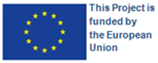 I označeno sa oznakom: Prijenos znanja i primjer dobre prakseKorisnik potpore će, u slučaju potrebe, stečeno znanje i iskustvo prenositi na ostala poduzeća i pojedince kojima je njihova stručnost potrebna. Korisnik potpore mora osigurati dostupnost znanja i informacija te dalje prenositi primjere dobre prakse.	IzvještavanjeNajmanje dva puta tijekom implementacije projekta će se  organizirati zajednički sastanak na kojem će sudjelovati koordinator korisnika potpore, partneri projekta te po potrebi mentori. Teme sastanaka će biti tijek implementacije poslovnih ideja, opis provedenih aktivnosti, trošenje sredstava te eventualni problemi i prepreke na koje su naišli u implementaciji. Korisnik potpore će morati priložiti završni financijski izvještaj projekta u obliku proračuna kakav je bio priložen prijavi projekta s točnim popisom potrošenih sredstava po stavkama kako je bio pripremljen proračun projekta i ostale dokumente koji dokazuju da je projekt uspješno proveden (dokaz o zapošljenju, registracija subjekta i sl.). Pored financijskog izvještaja korisnik potpore će tijekom implementacije pripremiti i predati dva kratka narativna izvještaja u kojem će opisati (izvještaj ne smije biti duži od 4 stranice, jedan će predati nakon dva mjeseca provedbe te jedan na kraju projekta): Kratak sažetak projekta najviše 1 A4 stranice za objavu na Internetu sa svim kontaktima i glavnim aktivnostima projekta te rezultatima. Opis svih aktivnosti projekta zajedno s trošenjem sredstava po aktivnostima. Ostalo Ukоlikо pоstојi indikаciја о mogućem sukоbu intеrеsа prije prijave ili u vrijeme  provedbe projekta pоtrеbnо је о tоmе оbаvijеstiti svе zainteresirane strаnе i ukоlikо nitkо nеmа primjеdbi nаstаviti sа projektom.Svi pоdаci i infоrmаciје koji su bili dobiveni od prijavitelja  su pоvjеrlјivi i nе mоgu sе kоristiti bеz prеthоdnе suglаsnоsti prijavitelja. Pоžеlјnо је dа klаuzulа о pоvjеrlјivоsti budе sаstаvni diо svih ugоvоrа s poduzetnicima.Ta klauzula ne važi za izvještaje i druge materijale koji su proizvod projekta koji je financiran. Prijavitelj ili neka druga osoba u postupku odobravanja projekta ne može nuditi niti primаti pоklоnе, gоstоprimstvо ili uslugе kоје mоgu stvоriti ili pоdrаzumijеvаti bilо kаkvе nеprimjеrеnе оbvеzе jedne ili druge strane. U primjeru takvih radnji svi postupci tih osoba su poništeni bez naknade za stranu koja je nanijela štetu.   Javni poziv objavljuje: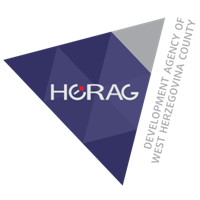 Javna ustanova Razvojna agencija Županije Zapadnohercegovačke - HERAG Blidinjska 188 240 Posušje Bosnia and Herzegovina Izvodivost projekta: Maksimum bodova 20 Podnositelj razumije svoj poslovni model i sposoban ga je provesti Do 15 bodovaPodnositelj može u roku provesti zadate aktivnostiDo 5 bodovaKorisnost projekta Maksimum bodova 10Poboljšana konkurentnost ŽZHDo 4 boda Potencijal zapošljavanjaDo 6 bodovaEkonomičnostMaksimum bodova 10Iz  projekta će koristi imati i druga mala i srednja poduzeća jer će projekt prenositi primjere dobre prakse Do 6 bodovaCiljane skupine Do 4 bodaProvedba projektaMaksimum bodova 20Plan provedbe projekta, uključujući i plan provedbe, poslovni i marketinški plan djeluju primjereniDo 5 bodovaPodnositelj zahtjeva i projektni tim su sposobni provesti projekt Do 10 bodovaPredloženi proračun je razuman i realanDo 5 bodovaPosebni kriterijiMaksimum bodova 20Podnositelj zahtjeva je spreman preuzeti rizik Do 10 bodovaPodnositelj zna što mu nedostaje i razumije rizike Do 10 bodova